Paví očko ve lví říši XXI 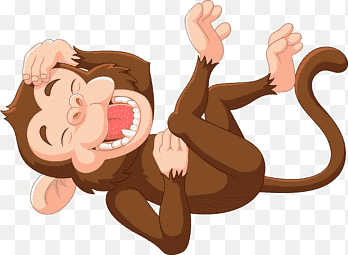 Želvička, naše malá želvička, která vždycky a všude přijde poslední, chce být detektivem!„Ticho!“ zařval Cézar, až se džungle otřásla. „Ticho, nebo někoho kousnu do ocasu! Mezi námi, řeknu to rovnou, nemáte proč se želvě smát. To, že vám příroda dala rychlejší běhy, není žádný důvod posmívat se želvě. Chtěl bych tě vidět, geparde, jak trháš světový rekord ve sprintu s krunýřem na hřbetě. Chtěl bych vás vidět, šimpanzi, jak mrštně skáčete ve větvích s krátkými šupinatými packami, chtěl bych vás vidět půvabné antilopí slečinky, jak se v úctyhodném věku sta let marnivě prohlížíte v hladině jezera, jestli se vám náhodou neudělaly vrásky kolem očí. Nikdo ať se už nikdy neodváží posmívat menšímu, slabšímu a pomalejšímu!Panečku, tohle byla druhá skvělá řeč dnešního večera. To bylo slovo! Lev si dovedl zjednat úctu a vážnost, ten uměl v pravý čas zahrát na správnou notu.Želva vděčně pohlížela na svého vládce. Ano, tohle se jí líbí, Cézar je panovník, jakých je na světě málo. Spravedlivý na všechny strany.Vyber z textu slova opačného významu:Ošklivé (antilopy)Neohrabaně (skákat)Pohrdavě (pohlížela)Bezvýznamném (věku)